REQUERIMENTO Nº 729/2018Requer informações acerca do gasto total com folha de pagamento de servidores comissionados, eletivos e efetivos da Prefeitura Municipal de Santa Bárbara d’Oeste.Senhor Presidente,Senhores Vereadores, CONSIDERANDO que o Poder Legislativo Municipal, através de seus membros legalmente eleitos pela população, tem como uma de suas atribuições fiscalizarem o Poder Executivo Municipal no âmbito de seus atos, e ainda que o Poder Legislativo ocupa papel preponderante no controle e fiscalização dos negócios municipais;CONSIDERANDO que, a Constituição Federal e Estadual estabelece que seja função precípua do parlamento o acompanhamento dos atos do poder Executivo e, portanto há a necessidade de informações oficiais para que essa atividade possa ser de fato exercida, e entendendo que estas informações podem contribuir com o planejamento de políticas públicas municipais;CONSIDERANDO que, a Constituição Federal em seu art. 5º no inciso XXXIII diz que: “todos têm direito a receber dos órgãos públicos informações de seu interesse particular, ou de interesse coletivo ou geral, que serão prestadas no prazo da lei, sob pena de responsabilidade, ressalvadas aquelas cujo sigilo seja imprescindível à segurança da sociedade e do Estado”;CONSIDERANDO por fim que é preciso ter transparência nos atos da Administração Pública, assim, é primordial dar ciência ao cidadão para que este obtenha as informações necessárias;REQUEIRO que, nos termos do Art. 10, Inciso X, da Lei Orgânica do município de Santa Bárbara d’Oeste, combinado com o Art. 63, Inciso IX, do mesmo diploma legal, seja oficiado o Excelentíssimo Senhor Prefeito Municipal para que encaminhe a esta Casa de Leis as seguintes informações: 1º) Haja Vista que no Portal da transparência no site da Prefeitura Municipal, disponibiliza somente a remuneração base dos servidores, solicito que seja enviado relatório detalhado dos gasto total com folha de pagamento de servidores comissionados, sendo, salário base, benefícios e horas extras, de janeiro 2017 a 30 de abril de 2018, encaminhar detalhadamente e separadamente os valores de cada um (salário base, benefícios e horas extras), citando nome, função e setor que cada servidor comissionado trabalha;2º) Haja Vista que no Portal da transparência no site da Prefeitura Municipal, disponibiliza somente a remuneração base dos servidores, solicito que seja enviado relatório detalhado dos gasto total com folha de pagamento de servidores eletivos, sendo, salário base, benefícios e horas extras, de janeiro 2017 a 30 de abril de 2018, encaminhar detalhadamente e separadamente os valores de cada um (salário base, benefícios e horas extras), citando nome, função e setor que cada servidor eletivo trabalha;3º) Haja Vista que no Portal da transparência no site da Prefeitura Municipal, disponibiliza somente a remuneração base dos servidores, solicito que seja enviado relatório detalhado dos gasto total com folha de pagamento de servidores efetivo (concursados), sendo, salário base, benefícios e horas extras, de janeiro 2017 a 30 de abril de 2018, encaminhar detalhadamente e separadamente os valores de cada um (salário base, benefícios e horas extras). Mencionar a quantidade de servidores em cada área/ setor;4º) Outras informações que julgarem necessárias.Plenário “Dr. Tancredo Neves”, em 29 de maio  de 2018.JESUS VENDEDOR-Vereador / Vice Presidente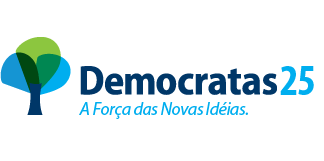 